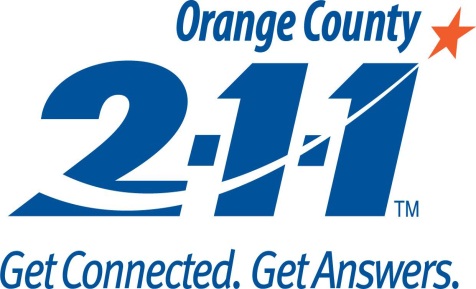 2-1-1 Orange County1505 E 17th Street Ste. 108, Santa Ana, CA 92705(714) 288-4007, OCHMIS.orgHomeless Management Information System (HMIS)User Revocation of Access FormThis Client Revocation of Access form is to notify the HMIS System Administrator that all access to the HMIS system to be revoked for the following employee. AuthorizationPlease return this form to 2-1-1 Orange County by email to HMIS-helpdesk@211oc.org 
or by fax at (714) 258-7852.